附件2  考生报名流程与操作说明一、实践课程考核报名登录或注册网址：https://nfyk.moycp.com/，登录个人账号，未注册的考生需注册账号，按要求填写个人信息。点击《实践考核报名》——去报名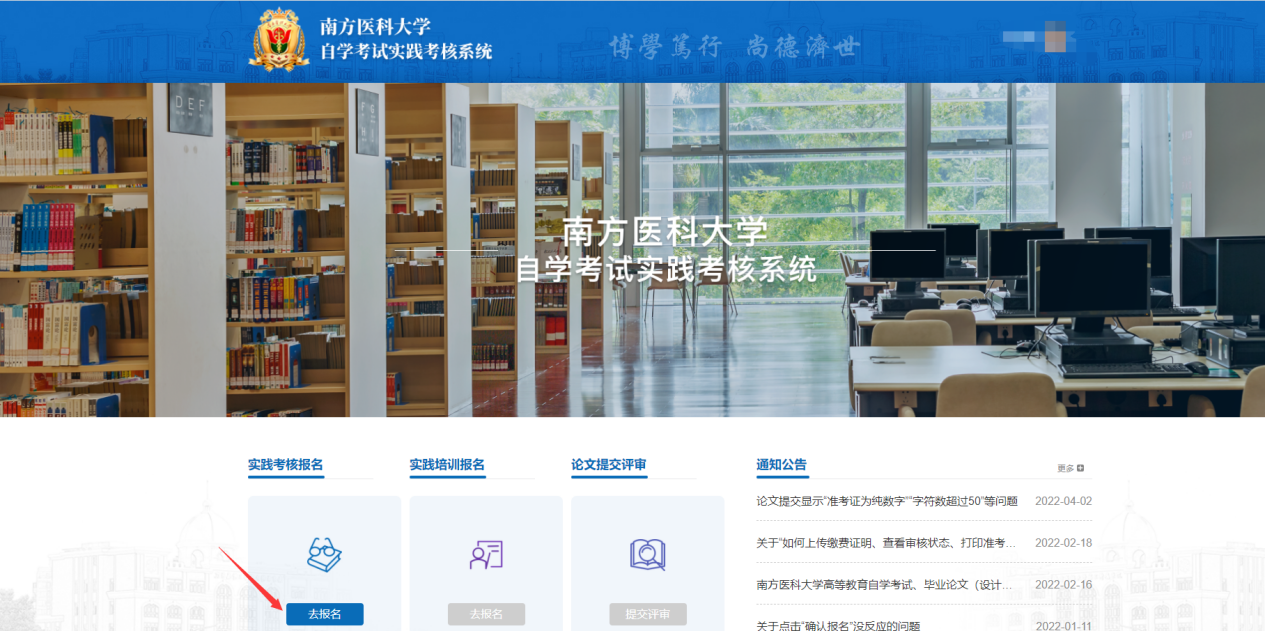 阅读考试须知——下一步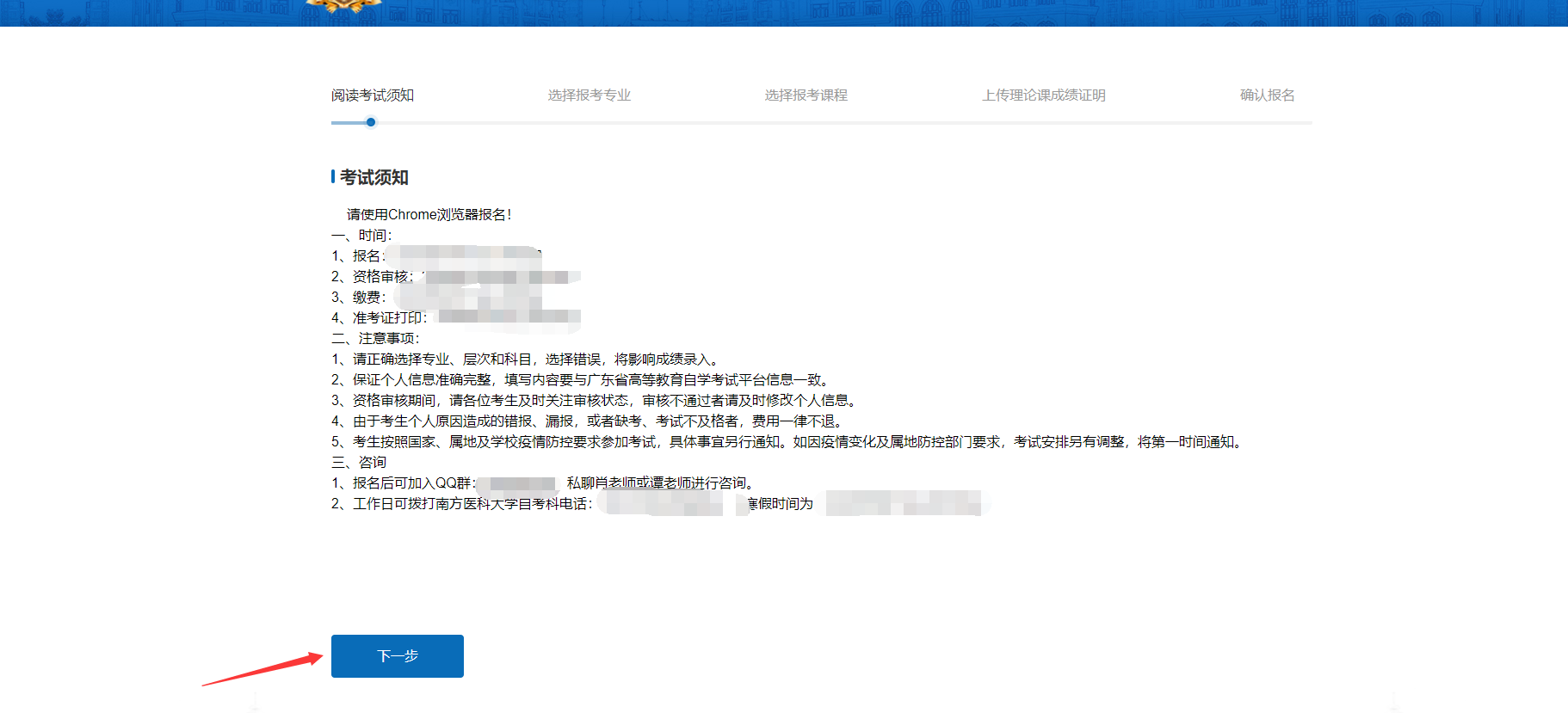 4、选择报考专业（注意区分本科和专科），填写准考证号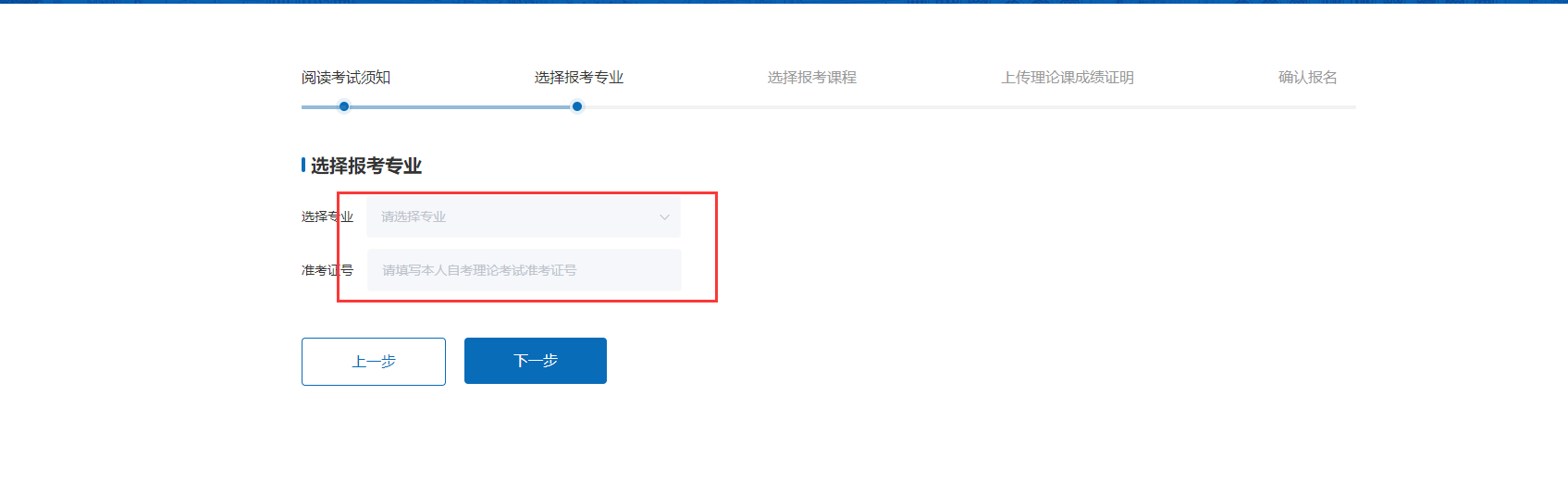 5、选择报考课程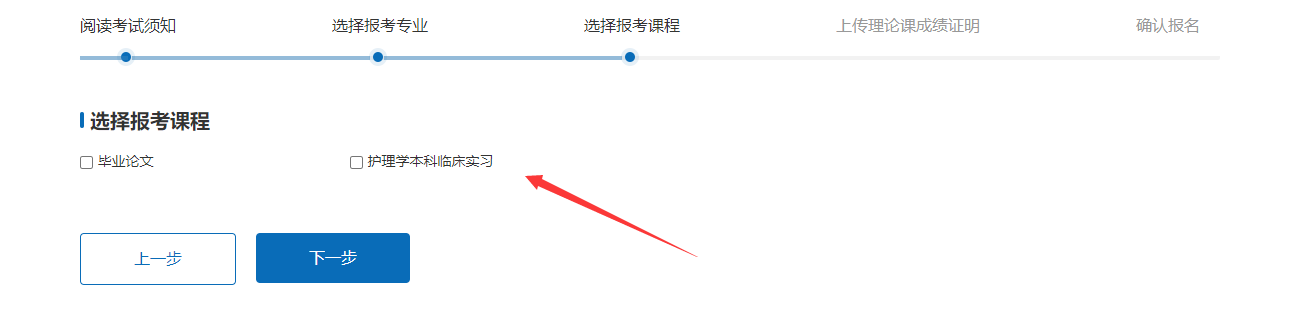 上传《广东省高等教育自学考试考生信息简表》（图片格式），考生需要登录广东省自学考试管理系统https://www.eeagd.edu.cn/selfec/自行下载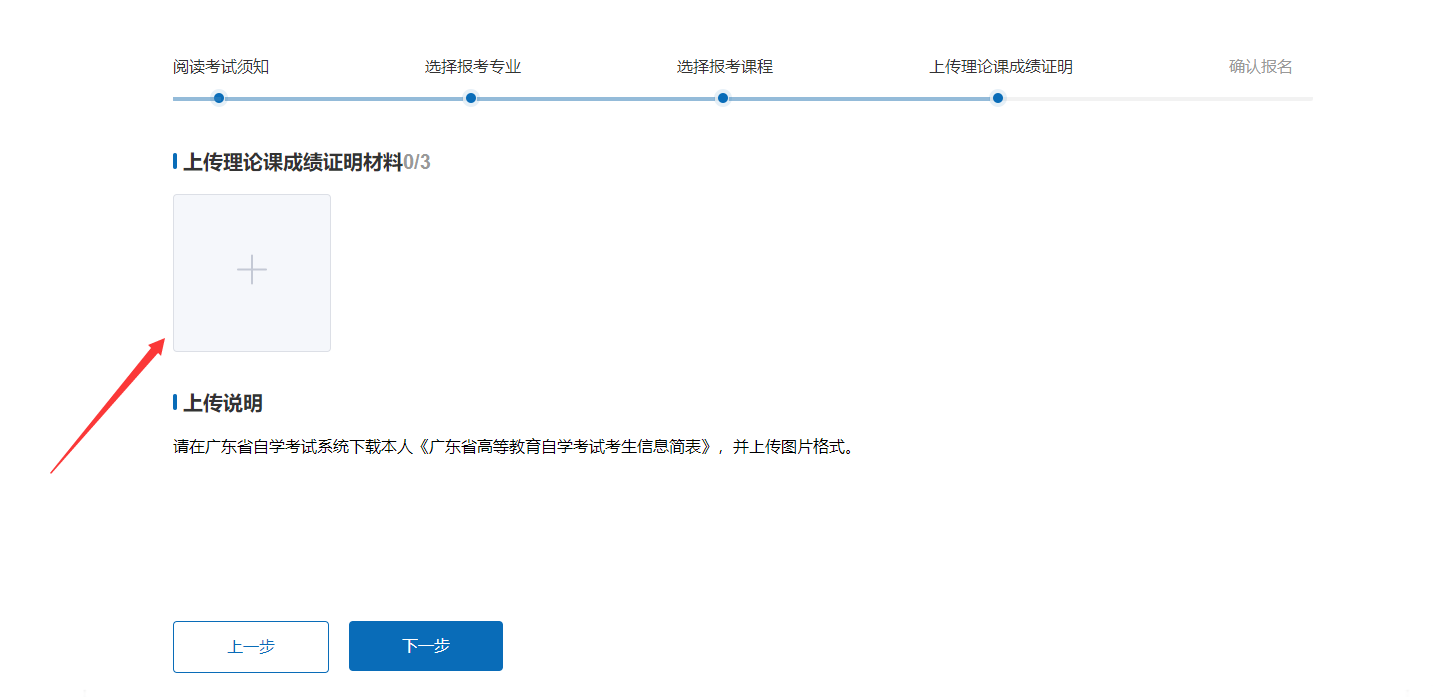 7、核对报考信息是否有误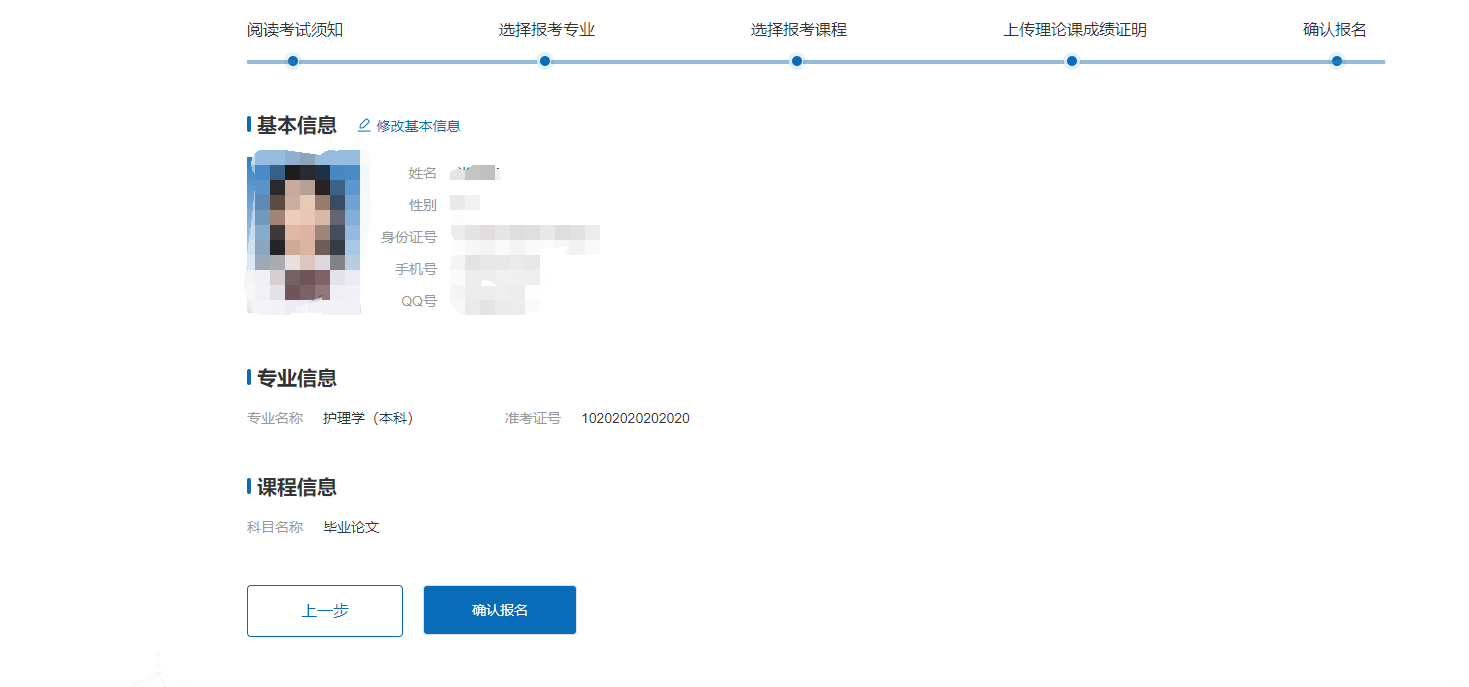 规定时间内查看资格审核状态，初审通过即可缴费，初审不通过需重新报名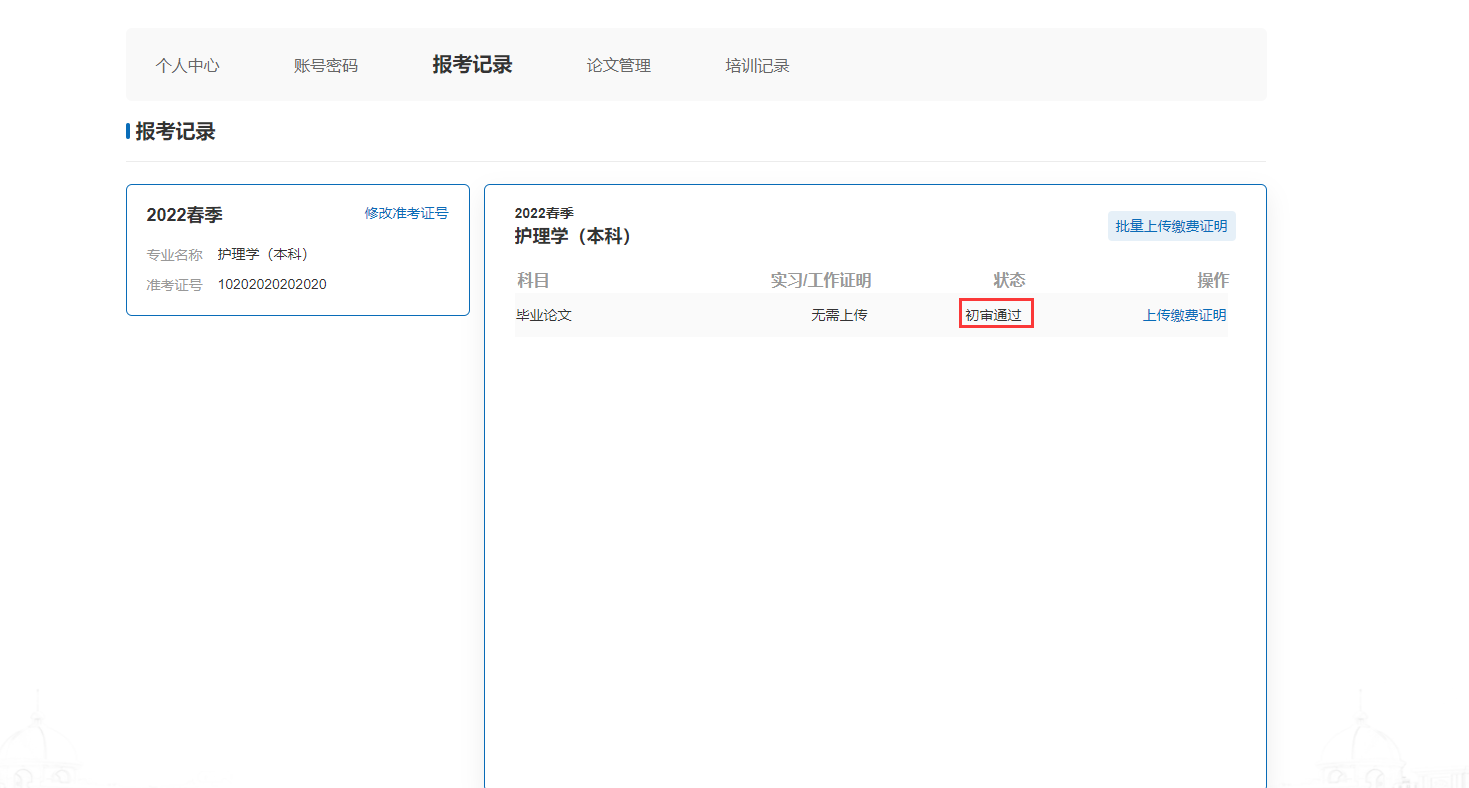 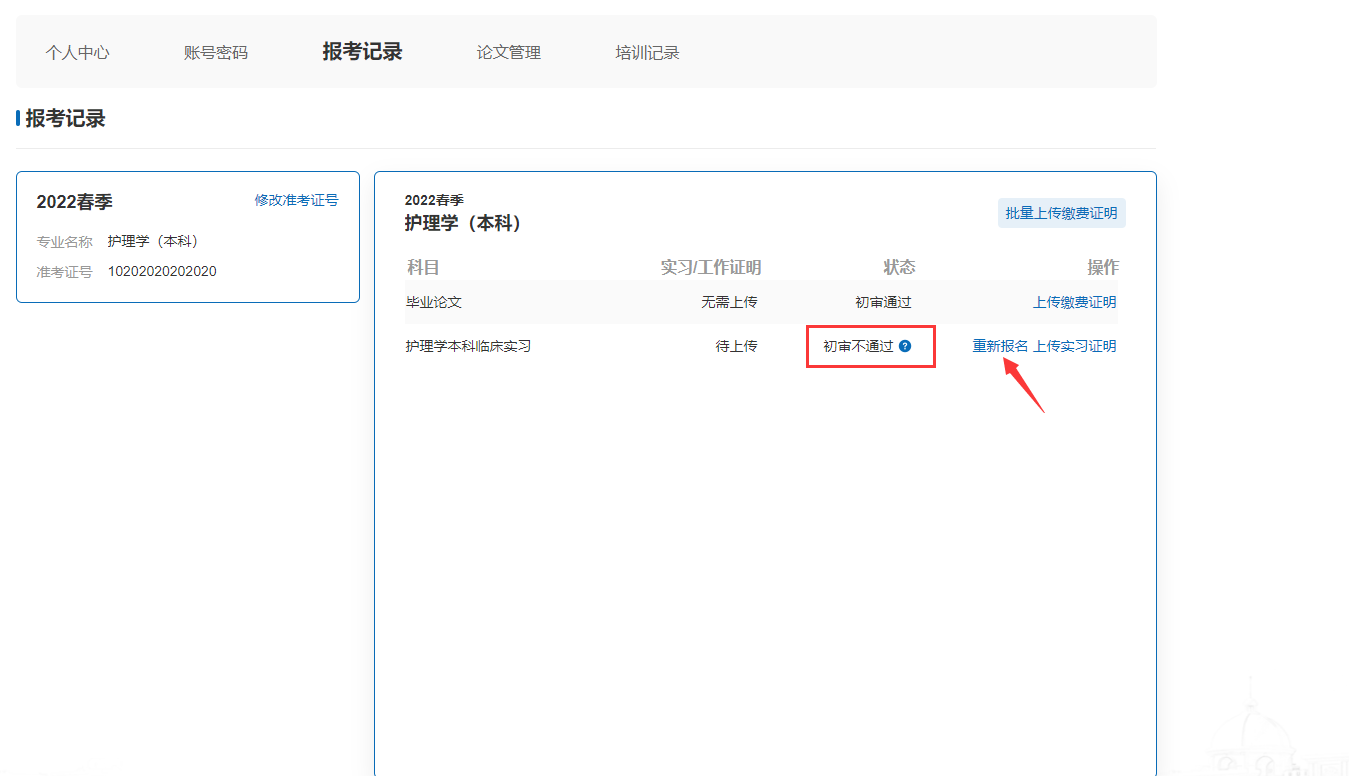 实践课程培训报名报考本期实践课程培训的考生，需先报名实践课程考试。若初审不通过，该条培训报名作废，需重新报名。点击《实践课程培训》——去报名，报名程序参照实践课程考核报名。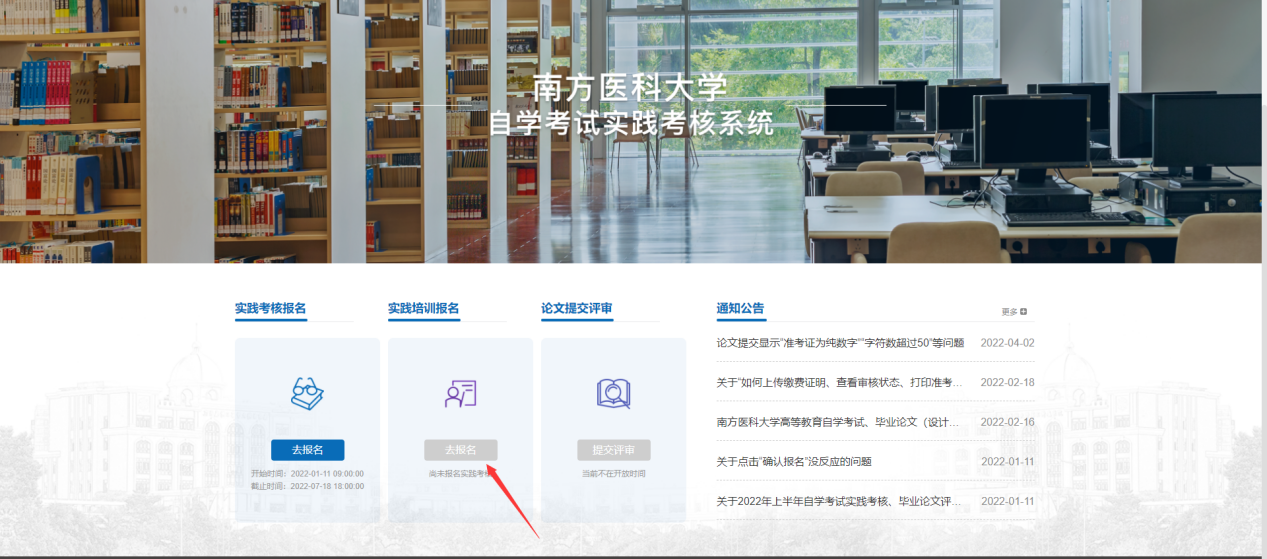 